ЗАКОНПРИМОРСКОГО КРАЯО ПОДДЕРЖКЕ СОЦИАЛЬНО ОРИЕНТИРОВАННЫХНЕКОММЕРЧЕСКИХ ОРГАНИЗАЦИЙ В ПРИМОРСКОМ КРАЕПринятЗаконодательным СобраниемПриморского края27 марта 2013 годаСтатья 1. Предмет регулирования настоящего Закона(в ред. Закона Приморского края от 23.12.2022 N 277-КЗ)Настоящий Закон в соответствии с Федеральным законом от 12 января 1996 года N 7-ФЗ "О некоммерческих организациях" регулирует отношения, связанные с созданием условий и осуществлением поддержки социально ориентированных некоммерческих организаций, зарегистрированных и осуществляющих свою деятельность на территории Приморского края.Статья 2. Полномочия органов государственной власти Приморского края в области создания условий и осуществления поддержки социально ориентированных некоммерческих организаций(в ред. Закона Приморского края от 23.12.2022 N 277-КЗ)1. К полномочиям Законодательного Собрания Приморского края относятся:1) принятие законов Приморского края, регулирующих вопросы в области создания условий и осуществления поддержки социально ориентированных некоммерческих организаций;2) осуществление контроля за соблюдением и исполнением законов Приморского края, регулирующих вопросы в области создания условий и осуществления поддержки социально ориентированных некоммерческих организаций;3) осуществление иных полномочий в области создания условий и осуществления поддержки социально ориентированных некоммерческих организаций в соответствии с федеральным законодательством и законодательством Приморского края.2. К полномочиям Правительства Приморского края относятся:1) участие в осуществлении государственной политики в области создания условий и осуществления поддержки социально ориентированных некоммерческих организаций на территории Приморского края;2) утверждение государственных программ Приморского края, предусматривающих мероприятия по созданию условий и осуществлению поддержки социально ориентированных некоммерческих организаций с учетом социально-экономических, экологических, культурных и других особенностей Приморского края;3) осуществление нормативного правового регулирования в области создания условий и осуществления поддержки социально ориентированных некоммерческих организаций;4) содействие развитию межрегионального сотрудничества социально ориентированных некоммерческих организаций;5) содействие в реализации муниципальных программ поддержки социально ориентированных некоммерческих организаций;6) создание совещательных органов по вопросам реализации мероприятий по созданию условий и осуществлению поддержки социально ориентированных некоммерческих организаций;7) осуществление иных полномочий в области создания условий и осуществления поддержки социально ориентированных некоммерческих организаций в соответствии с федеральным законодательством и законодательством Приморского края.3. К полномочиям органа исполнительной власти Приморского края, обеспечивающего становление и развитие институтов гражданского общества и осуществление мер по реализации государственной внутренней политики на территории Приморского края (далее - уполномоченный орган), относятся:1) разработка и реализация государственных программ Приморского края, предусматривающих мероприятия по созданию условий и осуществлению поддержки социально ориентированных некоммерческих организаций с учетом социально-экономических, экологических, культурных и других особенностей Приморского края;2) пропаганда и популяризация деятельности социально ориентированных некоммерческих организаций;3) методическое обеспечение органов местного самоуправления муниципальных образований Приморского края и оказание им содействия в разработке и реализации мер по поддержке социально ориентированных некоммерческих организаций на территориях соответствующих муниципальных образований Приморского края;4) финансирование научно-исследовательских и опытно-конструкторских работ по проблемам деятельности и развития социально ориентированных некоммерческих организаций за счет бюджетных ассигнований, предусмотренных в краевом бюджете на реализацию мероприятий по созданию условий и осуществлению поддержки социально ориентированных некоммерческих организаций;5) анализ финансовых, экономических, социальных и иных показателей деятельности социально ориентированных некоммерческих организаций, оценка эффективности мер, направленных на развитие социально ориентированных некоммерческих организаций в Приморском крае, прогноз их дальнейшего развития в пределах своей компетенции;6) предоставление поддержки социально ориентированным некоммерческим организациям на территории Приморского края в пределах своей компетенции;7) формирование и ведение реестра социально ориентированных некоммерческих организаций - получателей поддержки, оказываемой уполномоченным органом;8) участие в работе совещательных органов по вопросам реализации мероприятий по созданию условий и осуществлению поддержки социально ориентированных некоммерческих организаций;9) включение социально ориентированных некоммерческих организаций - получателей поддержки в реестр социально ориентированных некоммерческих организаций в порядке, установленном Постановлением Правительства Российской Федерации от 30 июля 2021 года N 1290 "О реестре социально ориентированных некоммерческих организаций";10) осуществление иных полномочий в области создания условий и осуществления поддержки социально ориентированных некоммерческих организаций в соответствии с федеральным законодательством и законодательством Приморского края.4. К полномочиям органов исполнительной власти Приморского края, оказывающих поддержку социально ориентированным некоммерческим организациям в формах, установленных настоящим Законом (далее - отраслевые органы исполнительной власти), относятся:1) участие в разработке и реализации государственных программ Приморского края, предусматривающих мероприятия по созданию условий и осуществлению поддержки социально ориентированных некоммерческих организаций с учетом социально-экономических, экологических, культурных и других особенностей Приморского края в пределах своей компетенции;2) предоставление поддержки социально ориентированным некоммерческим организациям на территории Приморского края в пределах своей компетенции;3) формирование и ведение реестров социально ориентированных некоммерческих организаций - получателей поддержки, оказываемой отраслевыми органами исполнительной власти;4) участие в работе совещательных органов по вопросам реализации мероприятий по созданию условий и осуществлению поддержки социально ориентированных некоммерческих организаций;5) анализ финансовых, экономических, социальных и иных показателей деятельности социально ориентированных некоммерческих организаций, оценка эффективности мер, направленных на развитие социально ориентированных некоммерческих организаций в Приморском крае, прогноз их дальнейшего развития в пределах своей компетенции;6) осуществление иных полномочий в области создания условий и осуществления поддержки социально ориентированных некоммерческих организаций в соответствии с федеральным законодательством и законодательством Приморского края.Статья 3. Поддержка социально ориентированных некоммерческих организацийПоддержка предоставляется социально ориентированным некоммерческим организациям при условии осуществления ими в соответствии с учредительными документами видов деятельности, предусмотренных статьей 31(1) Федерального закона "О некоммерческих организациях", Федеральным законом от 6 мая 2011 года N 100-ФЗ "О добровольной пожарной охране", а также следующих видов деятельности:1) профилактика социального сиротства, поддержка семьи, материнства, отцовства и детства;(п. 1 в ред. Закона Приморского края от 23.12.2022 N 277-КЗ)2) повышение качества жизни людей пожилого возраста;3) социальная адаптация инвалидов и их семей, в том числе профессиональная ориентация, содействие в трудоустройстве и сопровождение при содействии в трудоустройстве инвалидов;(п. 3 в ред. Закона Приморского края от 25.12.2019 N 677-КЗ)4) укрепление межнациональных, межэтнических и межконфессиональных отношений, профилактика экстремизма и ксенофобии;5) развитие институтов гражданского общества;6) патриотическое воспитание, краеведение;(в ред. Закона Приморского края от 23.12.2022 N 277-КЗ)7) профилактика социально опасных форм поведения граждан в части незаконного потребления наркотических средств и психотропных веществ, наркомании, социальная реабилитация, социальная и трудовая реинтеграция лиц, отбывших уголовное наказание в виде лишения свободы и (или) подвергшихся иным мерам уголовно-правового характера;(в ред. Законов Приморского края от 07.11.2017 N 187-КЗ, от 22.07.2020 N 845-КЗ)8) создание приютов для животных в целях осуществления деятельности по содержанию животных, в том числе животных без владельцев, а также реконструкция и (или) модернизация приютов для животных, предусматривающие увеличение предельного количества содержащихся в приютах животных без владельцев, включая реконструкцию и (или) модернизацию приютов для животных, созданных с использованием средств краевого бюджета;(п. 8 в ред. Закона Приморского края от 01.08.2022 N 169-КЗ)9) развитие духовно-нравственных основ, традиционного образа жизни и культуры российского казачества, включая военно-патриотическое воспитание казачьей молодежи.(п. 9 введен Законом Приморского края от 08.10.2018 N 351-КЗ)Статья 4. Формы поддержки социально ориентированных некоммерческих организацийСоциально ориентированным некоммерческим организациям оказывается поддержка в следующих формах:1) финансовая, имущественная, информационная, консультационная поддержка, а также поддержка в области подготовки, дополнительного профессионального образования работников и добровольцев (волонтеров) социально ориентированных некоммерческих организаций;(в ред. Законов Приморского края от 11.05.2017 N 119-КЗ, от 04.05.2018 N 280-КЗ)2) осуществление закупок товаров, работ, услуг для обеспечения государственных нужд у социально ориентированных некоммерческих организаций в порядке, установленном законодательством Российской Федерации о контрактной системе в сфере закупок товаров, работ, услуг для обеспечения государственных и муниципальных нужд;(в ред. Законов Приморского края от 05.03.2014 N 385-КЗ, от 23.12.2022 N 277-КЗ)3) в иных формах, предусмотренных федеральным законодательством и законодательством Приморского края.Статья 5. Финансовая поддержка социально ориентированных некоммерческих организаций(в ред. Закона Приморского края от 23.12.2022 N 277-КЗ)1. Оказание финансовой поддержки социально ориентированным некоммерческим организациям осуществляется путем предоставления им субсидий или грантов в форме субсидий в соответствии с решениями Губернатора Приморского края, Правительства Приморского края из краевого бюджета, в том числе по результатам конкурсного отбора. Некоммерческим организациям - исполнителям общественно полезных услуг субсидии или гранты в форме субсидий предоставляются на срок не менее двух лет.2. Субсидии или гранты в форме субсидий социально ориентированным некоммерческим организациям предоставляются на финансовое обеспечение (возмещение) затрат (части затрат), связанных с реализацией общественно значимых программ (проектов) или оказанием (выполнением) услуг (работ), в том числе в социальной сфере.3. Порядок определения объема и предоставления субсидий или грантов в форме субсидий социально ориентированным некоммерческим организациям, в том числе результаты их предоставления, устанавливается Правительством Приморского края.Статья 6. Имущественная поддержка социально ориентированных некоммерческих организаций1. В соответствии с федеральным законодательством оказание имущественной поддержки социально ориентированным некоммерческим организациям осуществляется путем передачи во владение и (или) в пользование таким некоммерческим организациям имущества, находящегося в собственности Приморского края (далее - имущество Приморского края), в соответствии с федеральным законодательством и законодательством Приморского края. Указанное имущество должно использоваться только по целевому назначению. Некоммерческим организациям - исполнителям общественно полезных услуг меры имущественной поддержки предоставляются на срок не менее двух лет.(в ред. Закона Приморского края от 11.05.2017 N 119-КЗ)2. Уполномоченным органом по управлению имуществом Приморского края утверждается перечень имущества Приморского края, свободного от прав третьих лиц (за исключением имущественных прав некоммерческих организаций). Имущество Приморского края, включенное в указанный перечень, может быть использовано только в целях предоставления его во владение и (или) в пользование на долгосрочной основе (в том числе по льготным ставкам арендной платы) социально ориентированным некоммерческим организациям. Указанный перечень подлежит обязательному опубликованию в средствах массовой информации, а также размещению на официальном сайте Правительства Приморского края и органов исполнительной власти Приморского края в информационно-телекоммуникационной сети "Интернет".(в ред. Законов Приморского края от 11.05.2017 N 119-КЗ, от 26.12.2019 N 686-КЗ, от 23.12.2022 N 277-КЗ)3. Порядок формирования, ведения, обязательного опубликования перечня имущества Приморского края, свободного от прав третьих лиц (за исключением имущественных прав некоммерческих организаций), а также порядок и условия предоставления во владение и (или) в пользование социально ориентированным некоммерческим организациям имущества, включенного в перечень имущества Приморского края, устанавливаются Правительством Приморского края.(в ред. Закона Приморского края от 26.12.2019 N 686-КЗ)Статья 7. Информационная поддержка социально ориентированных некоммерческих организацийОказание информационной поддержки социально ориентированным некоммерческим организациям осуществляется уполномоченным органом путем создания и обеспечения функционирования информационного сайта (информационного портала, специализированного раздела) в информационно-телекоммуникационной сети "Интернет" с целью размещения на нем в порядке, предусмотренном уполномоченным органом, информации о реализации государственной политики в области создания условий и осуществления поддержки социально ориентированных некоммерческих организаций на территории Приморского края, в том числе на основании информации отраслевых органов исполнительной власти, представленной в пределах своей компетенции. Оказание информационной поддержки социально ориентированным некоммерческим организациям возможно также путем предоставления им краевыми государственными организациями, осуществляющими теле- и (или) радиовещание, и редакциями краевых государственных периодических печатных изданий бесплатного эфирного времени, бесплатной печатной площади, размещения информационных материалов социально ориентированных некоммерческих организаций в информационно-телекоммуникационной сети "Интернет" в установленном Правительством Приморского края порядке.(в ред. Законов Приморского края от 11.05.2017 N 119-КЗ, от 26.12.2019 N 686-КЗ, от 23.12.2022 N 277-КЗ)Статья 7(1). Поддержка в области подготовки, дополнительного профессионального образования работников и добровольцев (волонтеров) социально ориентированных некоммерческих организаций(в ред. Закона Приморского края от 04.05.2018 N 280-КЗ)(введена Законом Приморского края от 11.05.2017 N 119-КЗ)Поддержка в области подготовки, дополнительного профессионального образования работников и добровольцев (волонтеров) социально ориентированных некоммерческих организаций может осуществляться уполномоченным органом и отраслевыми органами исполнительной власти путем организации и содействия в организации подготовки, профессиональной переподготовки и повышения квалификации работников и добровольцев (волонтеров) социально ориентированных некоммерческих организаций по запросам указанных некоммерческих организаций, проведения обучающих, научных и практических мероприятий.(в ред. Законов Приморского края от 04.05.2018 N 280-КЗ, от 23.12.2022 N 277-КЗ)Статья 8. Консультационная поддержка социально ориентированных некоммерческих организаций(в ред. Закона Приморского края от 23.12.2022 N 277-КЗ)Оказание консультационной поддержки социально ориентированным некоммерческим организациям осуществляется уполномоченным органом и отраслевыми органами исполнительной власти путем консультирования по вопросам создания условий и осуществления поддержки социально ориентированных некоммерческих организаций, разработки методических и аналитических материалов для социально ориентированных некоммерческих организаций по вопросам взаимодействия с органами исполнительной власти Приморского края и органами местного самоуправления муниципальных образований Приморского края.Статья 9. Общественный контроль1. В Приморском крае обеспечивается общественный контроль за осуществлением поддержки социально ориентированных некоммерческих организаций.2. Основными формами общественного контроля являются:1) участие представителей общественности в решении вопросов оказания поддержки социально ориентированным некоммерческим организациям;2) общественная экспертиза проектов нормативных правовых актов и действующих нормативных правовых актов Приморского края, затрагивающих права, свободы, обязанности и законные интересы граждан Российской Федерации.3. Общественный контроль за осуществлением поддержки социально ориентированных некоммерческих организаций обеспечивается в том числе:1) установлением обязательных норм о раскрытии информации о получателях финансовой и имущественной поддержки в нормативных правовых актах, регламентирующих оказание финансовой и имущественной поддержки;2) открытостью информации о мерах поддержки социально ориентированных некоммерческих организациях и о получателях поддержки.Статья 10. Финансовое обеспечение реализации настоящего ЗаконаФинансовое обеспечение реализации настоящего Закона является расходным обязательством Приморского края и осуществляется за счет средств краевого бюджета.Статья 11. Порядок вступления в силу настоящего ЗаконаНастоящий Закон вступает в силу по истечении трех месяцев со дня его официального опубликования.Губернатор краяВ.В.МИКЛУШЕВСКИЙг. Владивосток5 апреля 2013 годаN 183-КЗ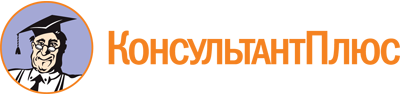 Закон Приморского края от 05.04.2013 N 183-КЗ
(ред. от 23.12.2022)
"О поддержке социально ориентированных некоммерческих организаций в Приморском крае"
(принят Законодательным Собранием Приморского края 27.03.2013)Документ предоставлен КонсультантПлюс

www.consultant.ru

Дата сохранения: 21.06.2023
 5 апреля 2013 годаN 183-КЗСписок изменяющих документов(в ред. Законов Приморского краяот 05.03.2014 N 385-КЗ, от 07.11.2014 N 489-КЗ,от 11.05.2017 N 119-КЗ, от 07.11.2017 N 187-КЗ,от 04.05.2018 N 280-КЗ, от 08.10.2018 N 351-КЗ,от 25.12.2019 N 677-КЗ, от 25.12.2019 N 678-КЗ,от 26.12.2019 N 686-КЗ, от 22.07.2020 N 845-КЗ,от 01.08.2022 N 169-КЗ, от 23.12.2022 N 277-КЗ)